		Department of Health & Human Performance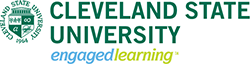 Sport Management Undergraduate Standards/Projects/Approval FormPlease review each of the professional Sport Management Standards below with your site supervisor and indicate the degree to which each standard for Sport Management will be satisfied during the internship experience. A minimum of five (5) standards must indicate a level of three (3) or four (4) and a corresponding project must be associated with each of those standards and completed during this experience.Continued on next pageProject Internship Days/Hours: Approximate Project Schedule (dates/hours needed to complete):Internship Site Name: _____________________________________________________________________________________________________________________________________________________________Internship Site Supervisor Name: ________________________________________ Supervisor Signature: _______________________________________________ Date: _______________________CSU Advisor Name: _______________________________________________________ Advisor Signature: ___________________________________________________  Date: _______________________I certify that all information contained in this document is true and was approved by both my site supervisor and advisor. I understand that any false statement contained in this document may result in dismissal from Internship experience.Intern (student) Name: __________________________________________________ Intern Signature: ______________________________________________________ Date: _______________________Comments:Note* Please ask your advisor to place original copy in your HHP student folder and give you a copy of this document so you may complete internship application process,LevelSTANDARDSDESCRIPTIONProject/Assignment1  2  3  41.  Behavioral dimensions in sportUnderstands internal/external factors that shape sport in a culture, how sport mirrors society, and why business is involved in sport.1  2  3  42.  Management and organizational skills in sportUnderstands what constitutes management & an organization, applies functions of planning, organizing, leading, & evaluating the goals of sport organizations, and understands concept of strategic planning & resource allocation.1  2  3 43.  Ethics in sport managementUnderstands distinction between concepts or morality and ethics, how personal ethics affect organizational responsibility, and how to establish a code of professional ethics.1  2  3 44.  Marketing in sportApplies fundamental marketing concepts to sport industry, understands concepts of marketing and product orientation, and knows the process of the sport marketing planning model.1  2  3 45.  Communication in sportKnows how interpersonal & mass communication differs, understands theoretical foundations of mass communication & mass media industry, and understands how business decisions are made.1  2  3 46.  Finance in sportUnderstands the steps in developing an organizational budget, how accounting procedures may be used as a tool in finance, and how principles of fund raising are used.1  2  3 47.  Economics in sportUnderstands how an economic system works in balancing producers and consumers, constructs & analyzes a demand curve, a supply curve, & a market equilibrium curve, and develops a budget by generating income strategies & allocating resources.1  2  3 48.  Legal aspects of sportApplies various areas of law to sport, understands court system & how legal issues are decided, understands contract law, tort law, agency law, sex discrimination issues, & antitrust laws, and understands collective bargaining agreements as part of labor law.1  2  3 49.  Governance in sportUnderstands various agencies that govern sport at professional, collegiate, high school, & amateur levels, governing powers of each agency, and how governmental agencies influence the role of sport governing bodies.